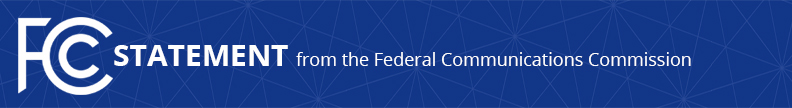 Media Contact: Will Wiquist, (202) 418-0509will.wiquist@fcc.govFor Immediate ReleaseACTING CHAIRWOMAN ROSENWORCEL SUPPORTS CANDIDACY OF DOREEN BOGDAN-MARTIN FOR ITU SECRETARY GENERAL  -- WASHINGTON, March 31, 2021—Federal Communications Commission Acting Chairwoman Jessica Rosenworcel today welcomed and offered her support for the candidacy of Doreen Bogdan-Martin to serve as the next Secretary General of the International Telecommunication Union (ITU).  She would be the first woman to serve in that vitally important international leadership role and the first U.S. Secretary General in more than 50 years.  Acting Chairwoman Rosenworcel issued the following statement:“No one is more qualified to sit at the helm of the ITU than Doreen.  Her successful tenure as Director of the ITU Development Bureau over the last few years has made abundantly clear that she has the skills and experience to succeed in this position.  She also would be the first woman in history to hold the ITU’s top elected position, and in this role she can provide the United States a much-needed voice in ITU leadership at a critical time as we work to rebuild our alliances and our international leadership.  I strongly support Doreen’s candidacy and know that she will be an outstanding Secretary General.” ###
Office of the Acting Chairwoman: (202) 418-2400 / @JRosenworcelFCC / www.fcc.gov/jessica-rosenworcelThis is an unofficial announcement of Commission action.  Release of the full text of a Commission order constitutes official action.  See MCI v. FCC, 515 F.2d 385 (D.C. Cir. 1974).